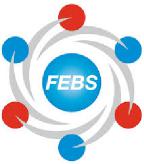 APPLICATION FOR FEBS EDUCATION COMMITTEE’s SUPPORT and
AUSPICES for the ORGANIZATION of an EDUCATION EVENT by a
FEBS CONSTITUENT SOCIETYGENERAL INFO:EVENT INFO:EVENT CONTENT:EVENT BUDGET:Application to be sent to:Prof. Ferhan G. SaginChair, FEBS Education Committeeferhan.sagin@gmail.comFEBS Constituent Society:FEBS Constituent Society:President: E-mail: General Secretary:	E-mail: FEBS Education Ambassador: E-mail: TitleOrganizersName, SurnameName, SurnameInstitutionInstitutionInstitutionOrganizersOrganizersDate:Duration (hours):Venue:Profile andexpectednumbers oftargetparticipants:Students (MSc, PhD): Post-docs: Post-docs: Faculty: Administrators: Objective(s):Outline of eventeducationalmethods andallocated timefor participantengagement(e.g., small group work, discussion, Q & A)PlannedfeedbackactivitiesContributionsof host society* A detailed listof items andrelated costsshould beincluded herelike travel and/oraccommodationfor WS trainers,bursaries forparticipation ofyoung scientists,printing of WSmaterials, etc.)Plannedjustification ofFEBS EducationCommitteeFunding*Max 1,500Euros can beprovided by FEBSEd Com* A detailed listof items andrelated costs should beincluded herelike travel and/oraccommodationfor WS trainers,bursaries forparticipation ofyoung scientists,printing of WSmaterials, etc.)Additionalnotes: